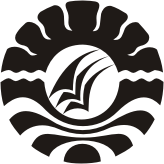 SKRIPSISTRATEGI PEMERINTAHAN DESA DALAM MENINGKATKAN PARTISIPASI MASYARAT DI DESA PASSIPPO KECAMATAN PALAKKA KABUPATEN BONEDARUL IRSYAD CHAIRANJURUSAN PENDIDIKAN LUAR SEKOLAHFAKULTAS ILMU PENDIDIKANUNIVERSITAS NEGERI MAKASSAR2017SKRIPSISTRATEGI PEMERINTAHAN DESA DALAM MENINGKATKAN PARTISIPASI MASYARAT DI DESA PASSIPPO KECAMATAN PALAKKA KABUPATEN BONEDiajukan Untuk Memenuhi Salah Satu Persyaratan Guna Memperoleh Gelar Sarjana Starata Satu Pendidikan Pada Jurusan Pendidikan Luar Sekolah Fakultas Ilmu Pendidikan Universitas Negeri MakassarDARUL IRSYAD CHAIRAN1342042002JURUSAN PENDIDIKAN LUAR SEKOLAHFAKULTAS ILMU PENDIDIKANUNIVERSITAS NEGERI MAKASSAR2017KEMENTERIAN RISET, TEKNOLOGI DAN PENDIDIKAN TINGGIUNIVERSITAS NEGERI MAKASSARFAKULTAS ILMU PENDIDIKANAlamat: JL. Tamalate I Tidung Makassar kode pos 90222Telepon (0411) 8830076 Fax (0411) 884457Laman: hhtp://pls.unm.ac.idPERSETUJUAN PEMBIMBINGSkripsi dengan judul : Strategi Pemerintahan Desa Dalam Meningkatkan Partisipasi Masyarakat di Desa Passippo Kecamatan Palakka Kabupaten Bone.Nama			     : Darul Irsyad ChairanNim	 		     : 134 204 2002Jurusan / Prodi	     : Pendidikan Luar SekolahFakultas		     : Ilmu Pendidikan Setelah diperiksa dan diteliti, naskah skripsi ini telah memenuhi syarat untuk diujikan pada ujian skripsi.                                                                                             Makassar, 29 Oktober 2017Pembimbing  I						     Pembimbing  IISuardi, S.Pd, M.Pd					                Drs. M Ali Latif Amri, M.PdNIP. 19740501 200501 1 003				    NIP. 19611231 198702 1 045Disahkan Oleh,Ketua Jurusan Pendidikan Luar SekolahProf. Dr. H. Syamsul Bakhri Gaffar, M.Si NIP. 19541203 198003 1 001SURAT PERNYATAAN KEASLIAN SKRIPSI Saya yang bertanda tangan dibawah ini:		Nama		  :  Darul Irsyad Chairan 		Nim 		  :  1342042002		Jurusan 	  :  Pendidikan Luar Sekolah		Fakultas	  :  Ilmu PendidikanJudul Skripsi : Strategi Pemerintahan Desa Dalam Meningkatkan Partisipasi           Masyarakat Di Desa Passippo Kecamatan Palakka Kabupaten Bone.	     	Menyatakan  dengan sebenarnya bahwa skripsi yang saya tulis ini benar merupakan hasil karya saya sendiri. Apabila dikemudian hari terbukti atau dapat dibuktikan bahwa skripsi ini hasil jiplakan, maka saya bersedia menerima sanksi atas perbuatan sesuai dengan ketentuan yang berlaku.Makassar, 29 Oktober 2017 Yang membuat pernyataanDARUL IRSYAD CHAIRAN